Рисование в средней группе «День России»Цель: развить творческие способности ребёнка через изобразительную   деятельность.Задачи:- расширить кругозор детей о государственной символике;- формировать у детей патриотические чувства, любовь к Родине;- продолжать формировать умение детей работать самостоятельно.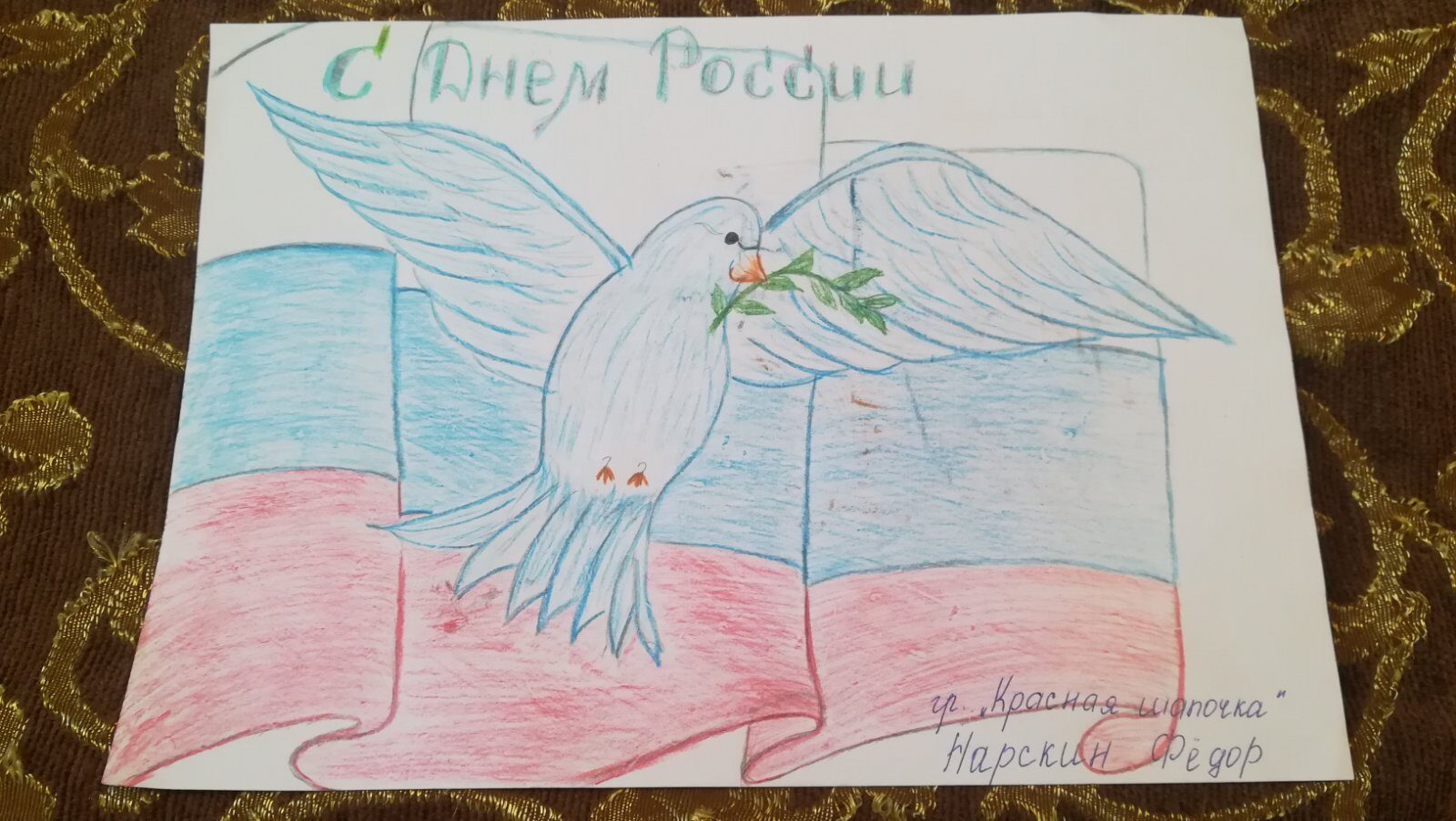 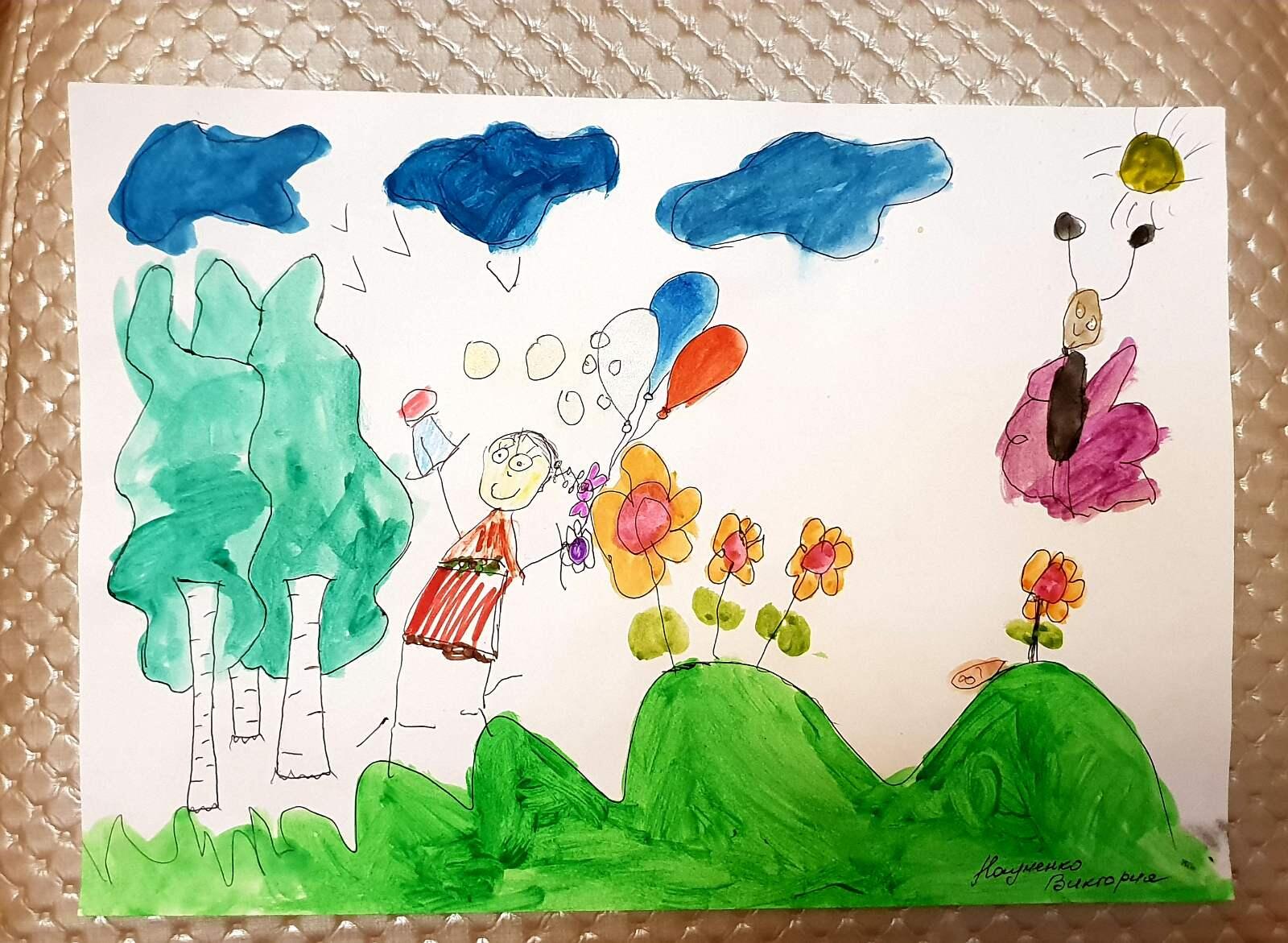 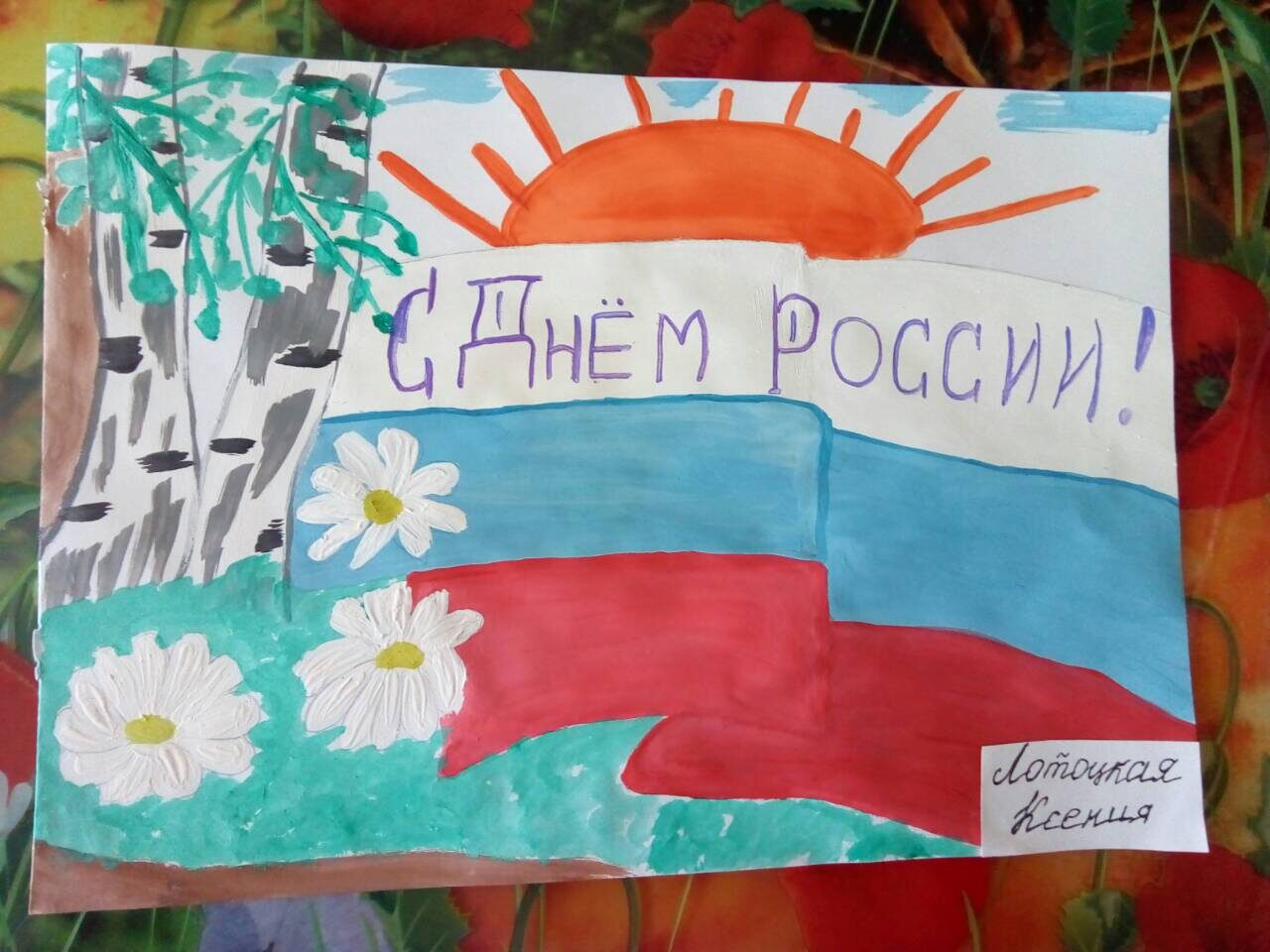 